Name ___________________________ Class ___PART IDescribe each core function of marketing and provide 2 examples of a task for each. This section is worth 28 points.PART IISummarize how utilizing the core functions of marketing can lead to success in the marketplace. Provide at least 2 examples. This section is worth 20 points.________________________________________________________________________________________________________________________________________________________________________________________________________________________________________________________________________________________________________________________________________________________________________________________________________________________________________________________________________________________________________________________________________________________________________________________________________________________________________PART IIILabel each core function of marketing on the attached Lemonade supply chain to indicate the relationship between marketing and supply chain. This section is worth 28 points.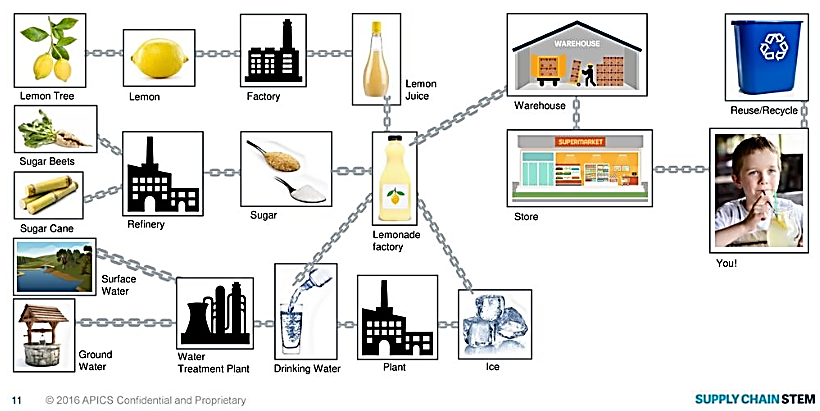 Core FunctionDescriptionTask Example #1Task Example #2